_________________________________________________________________________________   РЕШЕНИЕ    с. Старосубхангулово17 августа   2020 г.										№ 161О приостановлении полномочий члена участковой  избирательной комиссии муниципального района Бурзянский район  Республики Башкортостан с правом решающего голоса № 1655В соответствии с пунктом 7 статьи 29 Федерального закона «Об основных гарантиях избирательных прав и права на участие в референдуме граждан Российской Федерации», частью 3 статьи 29 Кодекса Республики Башкортостан о выборах, в связи с выдвижением кандидатом в депутаты Совета Валиевой Анузы Фаритовны,                                                                              являющегося  непосредственным руководителем члена участковой  избирательной комиссии с правом решающего голоса  Ямилову Альмиру Маратовну, территориальная избирательная комиссия  муниципального района  Бурзянский район Республики Башкортостан решила:1.Приостановить полномочия члена участковой избирательной комиссии муниципального района муниципального района Бурзянский район Республики Башкортостан с правом решающего голоса  № 1655 ,  Ямиловой Альмиры Маратовны. 	2.Системному администратору территориальной избирательной комиссии  Уразаевой Л.Ф.  отразить настоящее решение в задаче «Кадры»  Государственной автоматизированной системы «Выборы».	3.Направить настоящее решение в Центральную избирательную комиссию Республики Башкортостан.Председатель				_____________                       С.С. УразаевСекретарь 				_____________	             Л.З. Гайсина ТЕРРИТОРИАЛЬНАЯ ИЗБИРАТЕЛЬНАЯ КОМИССИЯ МУНИЦИПАЛЬНОГО РАЙОНА БУРЗЯНСКИЙ РАЙОН РЕСПУБЛИКИ БАШКОРТОСТАН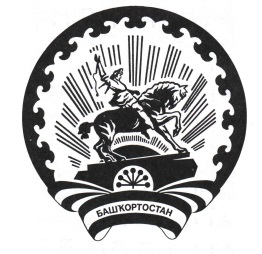 БАШҠОРТОСТАН РЕСПУБЛИКАҺЫ БӨРЙӘН РАЙОНЫ  МУНИЦИПАЛЬ РАЙОН ТЕРРИТОРИАЛЬ ҺАЙЛАУ КОМИССИЯҺЫ